           Somerset County Health Department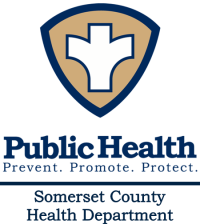          8928 Sign Post Road, Suite 2, Westover, Maryland 21871    443.523.1700  Fax 410.651.5680  TDD 1-800-735-2258            Health Officer Lori Brewster, MS, APRN/BC, LCADCFEE: 	Category 1 & 2 - $300					DATE: ____________ 	Category 3 - $175            APPLICATION FOR MOBILE RECIPROCITY FOOD LICENSEApplication is hereby made to operate a food service facility in accordance with COMAR 10.15.03 Regulations Governing Food Service Facilities.FACILITY INFORMATIONBUSINESS NAME: ____________________________________________________ BASE OF OPERATIONS ADDRESS: ________________________________________ CITY: _______________________, MARYLAND                    ZIP CODE: ___________ MAILING ADDRESS: __________________________________________________ CITY: _______________________, MARYLAND                    ZIP CODE: ___________ OWNER’S NAME: ____________________________________________________OWNER’S PHONE NUMBER: ___________________________________________ FAX NUMBER: _____________________   EMAIL ADDRESS: __________________MOBILE TAG#: ____________________________ NORMAL DAYS/HOURS OPEN FOR BUSINESS: _____________________________ Operation is: 	_____Permanent		 _____Seasonal (From__________ To__________) Water Supply: _____Public _____Private 		Sewage Disposal: _____ Public _____Private ENCLOSE:	● COPY OF FOOD LICENSE ISSUED BY THE “COUNTY OF ORIGIN” AND INSPECTION REPORT	● COPY OF MENU AND APPROVED HACCP PLAN	● COMMISSARY OR BASE OF OPERATION AUTHORIZATION DOCUMENT	● COPY OF WORKER’S COMPENSATION FORMSignature of Applicant: _______________________________Title: ____________ *******************************************************************Official Use Only ID NUMBER: ______________________ DATE ISSUED: ____________________________ CATEGORY #: _____________________ DATE EXPIRES: ___________________________